Hüseyin DURAK                            Öğrt.Gör. Hüseyin YILDIRIM                   Öğrt.Gör. Bilal ATILKAN                       Doç.Dr. İsmail KARACANYüksekokul Sekreteri                             Müdür Yardımcısı                                   Müdür Yardımcısı                                         Müdür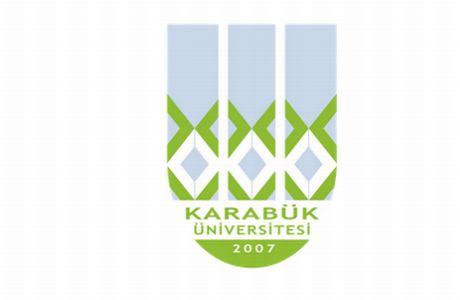 T.C.KARABÜK ÜNİVERSİTESİHASSAS GÖREV FORMUT.C.KARABÜK ÜNİVERSİTESİHASSAS GÖREV FORMUT.C.KARABÜK ÜNİVERSİTESİHASSAS GÖREV FORMUHassas Görev Tanımı : Kurum / organizasyonların hizmet ve faaliyetlerinin yürütülmesi esnasında kurum imajını sarsacak, itibar kaybına sebep olacak iş ve işlemlere, bunun yanında hizmet ve faaliyetleri etkinlik, ekonomiklik ve verimlilik bakımından olumsuz yönde etkileyecek görevlere hassas görev denir.Hassas Görev Tanımı : Kurum / organizasyonların hizmet ve faaliyetlerinin yürütülmesi esnasında kurum imajını sarsacak, itibar kaybına sebep olacak iş ve işlemlere, bunun yanında hizmet ve faaliyetleri etkinlik, ekonomiklik ve verimlilik bakımından olumsuz yönde etkileyecek görevlere hassas görev denir.Hassas Görev Tanımı : Kurum / organizasyonların hizmet ve faaliyetlerinin yürütülmesi esnasında kurum imajını sarsacak, itibar kaybına sebep olacak iş ve işlemlere, bunun yanında hizmet ve faaliyetleri etkinlik, ekonomiklik ve verimlilik bakımından olumsuz yönde etkileyecek görevlere hassas görev denir.Hassas Görev Tanımı : Kurum / organizasyonların hizmet ve faaliyetlerinin yürütülmesi esnasında kurum imajını sarsacak, itibar kaybına sebep olacak iş ve işlemlere, bunun yanında hizmet ve faaliyetleri etkinlik, ekonomiklik ve verimlilik bakımından olumsuz yönde etkileyecek görevlere hassas görev denir.Yenice Meslek Yüksekokulu MüdürüYenice Meslek Yüksekokulu MüdürüYenice Meslek Yüksekokulu MüdürüYenice Meslek Yüksekokulu MüdürüHassas GörevlerHassas Görevi Olan PersonelGörevin Yerine Getirilmeme SonucuAlınacak ÖnlemlerHarcama YetkililiğiDoç.Dr. İsmail KARACANÖdenek üstü harcama yapılması,Ödeneklerin etkili, ekonomik ve verimli kullanılmaması,Bütçelerden bir giderin yapılabilmesi için iş, mal veya hizmetin belirlenmiş usul ve esaslara uygun olarak gerçekleştirilmemesiÖdeneklerin kullanılan sistemlerle kontrolünün yapılması, gelen talepler doğrultusunda gerçek ihtiyaçların giderilmesi, yapılacak harcamaların ilgili mevzuatlar çerçevesinde gerçekleştirilmesinin sağlanması.T.C.KARABÜK ÜNİVERSİTESİHASSAS GÖREV FORMUT.C.KARABÜK ÜNİVERSİTESİHASSAS GÖREV FORMUT.C.KARABÜK ÜNİVERSİTESİHASSAS GÖREV FORMUHassas Görev Tanımı : Kurum / organizasyonların hizmet ve faaliyetlerinin yürütülmesi esnasında kurum imajını sarsacak, itibar kaybına sebep olacak iş ve işlemlere, bunun yanında hizmet ve faaliyetleri etkinlik, ekonomiklik ve verimlilik bakımından olumsuz yönde etkileyecek görevlere hassas görev denir.Hassas Görev Tanımı : Kurum / organizasyonların hizmet ve faaliyetlerinin yürütülmesi esnasında kurum imajını sarsacak, itibar kaybına sebep olacak iş ve işlemlere, bunun yanında hizmet ve faaliyetleri etkinlik, ekonomiklik ve verimlilik bakımından olumsuz yönde etkileyecek görevlere hassas görev denir.Hassas Görev Tanımı : Kurum / organizasyonların hizmet ve faaliyetlerinin yürütülmesi esnasında kurum imajını sarsacak, itibar kaybına sebep olacak iş ve işlemlere, bunun yanında hizmet ve faaliyetleri etkinlik, ekonomiklik ve verimlilik bakımından olumsuz yönde etkileyecek görevlere hassas görev denir.Hassas Görev Tanımı : Kurum / organizasyonların hizmet ve faaliyetlerinin yürütülmesi esnasında kurum imajını sarsacak, itibar kaybına sebep olacak iş ve işlemlere, bunun yanında hizmet ve faaliyetleri etkinlik, ekonomiklik ve verimlilik bakımından olumsuz yönde etkileyecek görevlere hassas görev denir.Yenice Meslek Yüksekokulu Müdür Yardımcısı (İdari ve Mali İşler)Yenice Meslek Yüksekokulu Müdür Yardımcısı (İdari ve Mali İşler)Yenice Meslek Yüksekokulu Müdür Yardımcısı (İdari ve Mali İşler)Yenice Meslek Yüksekokulu Müdür Yardımcısı (İdari ve Mali İşler)Hassas GörevlerHassas Görevi Olan PersonelGörevin Yerine Getirilmeme SonucuAlınacak Önlemler-Yükseköğretim Kanunu'nun 4. ve 5. maddelerinde belirtilen amaç ve ilkelere uygun hareket etmek-Müdürün bulunmadığı zamanlarda  Yüksekokul Kurulu ve Yüksekokul Yönetim Kurulu gibi kurullara başkanlık etmekYüksekokul binalarının kullanım ve onarım planlarının yürütümü ile odaların dağıtımını koordine etmekTahakkuk, ayniyat ve teknik hizmetleri denetlemekYüksekokul ihtiyaçlarının karşılanması, görevli personelin seçimi ve denetlenmesini sağlamakTemizlik hizmetler ile çevre düzenlemelerinin kontrolünü sağlamakSatın alma ve ihale çalışmalarını denetlemekİç kontrol, stratejik plan ve faaliyet raporlarına katılmakÖğrt.Gör. Hüseyin YILDIRIMEğitim öğretimin aksaması, kurumsal hedeflere ulaşmada aksaklıklar yaşanması, kurumsal temsil ve yetkinlikte sorunlar yaşanmasıKurulların ve idari işlerin aksaması ile hak kaybıFiziki sorunlar ile hak kaybının ortaya çıkmasıGünlük iş akışı ve idari işlerin aksaması, hak kaybının oluşmasıEğitim-öğretim ve idari işlerde aksamaların yaşanması ve hak kaybının oluşmasıÇalışma veriminin ve kalitesinin düşmesiPersonelin çalışma veriminin düşmesi, iş akışında aksaklıkların yaşanmasıEğitim-öğretimin aksaması, kurumsal hedeflere ulaşılamaması, verim düşüklüğü İlgili maddeler ve gereklilikleri konusunda bilgilendirilme yönünde gerekli çalışmaların tamamlanmasıZamanında kurullara başkanlık etmekBölümler ve idari birimlerle irtibat içerisinde gerekli düzenlemeleri yapmakİş akış süreçlerinin zamanında birimlerde yerine getirilmesi, belgelerin düzenlenmesi ve ilgili yerlere ulaştırılması, teknik kullanım cihazlarının zamanında bakımlarının gerçekleştirilmesi ve eksiklerin giderilmesiBölümler ve idari birimlerle irtibat içerisinde gerekli düzenlemelerin yapılmasıGünlük rutin kontrollerin yapılmasını denetlemek, gerekli uyarı ve düzenlemeleri sağlamak.Bölüm ve idari birimlerle irtibat içerisinde ihtiyaç duyulan teçhizatın teminini usulüne uygun bir şekilde sağlamak ve bunun için gerekli yazışmaların takibini üstlenmekBölüm ve diğer idari birimlerle irtibat içerisinde veri akışını sağlayıp eğitim yılı ile ilgili gerekli işbölümü çerçevesinde güncelleme paylaşımının yapılmasını sağlamakT.C.KARABÜK ÜNİVERSİTESİHASSAS GÖREV FORMUT.C.KARABÜK ÜNİVERSİTESİHASSAS GÖREV FORMUT.C.KARABÜK ÜNİVERSİTESİHASSAS GÖREV FORMUHassas Görev Tanımı : Kurum / organizasyonların hizmet ve faaliyetlerinin yürütülmesi esnasında kurum imajını sarsacak, itibar kaybına sebep olacak iş ve işlemlere, bunun yanında hizmet ve faaliyetleri etkinlik, ekonomiklik ve verimlilik bakımından olumsuz yönde etkileyecek görevlere hassas görev denir.Hassas Görev Tanımı : Kurum / organizasyonların hizmet ve faaliyetlerinin yürütülmesi esnasında kurum imajını sarsacak, itibar kaybına sebep olacak iş ve işlemlere, bunun yanında hizmet ve faaliyetleri etkinlik, ekonomiklik ve verimlilik bakımından olumsuz yönde etkileyecek görevlere hassas görev denir.Hassas Görev Tanımı : Kurum / organizasyonların hizmet ve faaliyetlerinin yürütülmesi esnasında kurum imajını sarsacak, itibar kaybına sebep olacak iş ve işlemlere, bunun yanında hizmet ve faaliyetleri etkinlik, ekonomiklik ve verimlilik bakımından olumsuz yönde etkileyecek görevlere hassas görev denir.Hassas Görev Tanımı : Kurum / organizasyonların hizmet ve faaliyetlerinin yürütülmesi esnasında kurum imajını sarsacak, itibar kaybına sebep olacak iş ve işlemlere, bunun yanında hizmet ve faaliyetleri etkinlik, ekonomiklik ve verimlilik bakımından olumsuz yönde etkileyecek görevlere hassas görev denir.Yenice Meslek Yüksekokulu (Eğitim-Öğretim İşleri)Yenice Meslek Yüksekokulu (Eğitim-Öğretim İşleri)Yenice Meslek Yüksekokulu (Eğitim-Öğretim İşleri)Yenice Meslek Yüksekokulu (Eğitim-Öğretim İşleri)Hassas GörevlerHassas Görevi Olan PersonelGörevin Yerine Getirilmeme SonucuAlınacak Önlemler-Yükseköğretim Kanunu'nun 4. ve 5. maddelerinde belirtilen amaç ve ilkelere uygun hareket etmek-Müdürün bulunmadığı zamanlarda Yüksekokul Kurulu ve Yüksekokul Yönetim Kurulu gibi kurullara başkanlık etmekYüksekokul binalarının kullanım ve onarım planlarının yürütümü ile odaların dağıtımını koordine etmekTahakkuk, ayniyat ve teknik hizmetleri denetlemekYüksekokul ihtiyaçlarının karşılanması, görevli personelin seçimi ve denetlenmesini sağlamakTemizlik hizmetler ile çevre düzenlemelerinin kontrolünü sağlamakSatın alma ve ihale çalışmalarını denetlemekİç kontrol, stratejik plan ve faaliyet raporlarına katılmakÖğrt.Ğör. Bilal ATILKANEğitim öğretimin aksaması, kurumsal hedeflere ulaşmada aksaklıklar yaşanması, kurumsal temsil ve yetkinlikte sorunlar yaşanmasıKurulların ve idari işlerin aksaması ile hak kaybıKaliteli eğitimin verilememesi, haksız ders dağılımı olması durumunda hak ve adalet kaybı.Öğrenci-öğretim elemanı eşitsizliğinde verimli ders vermeme. Öğrencilerin başarısızlık oranının yüksek olmasıİlgili imkanlardan yararlanmak isteyen öğrencilerin haklarının kaybıÖğrenciler arasında asayişin bozulması yada  haksızlık ortamının doğmasıÖğrenciler arasında kanundışı faaliyetlerin baş göstermesi.Dikkate alınmayan sorunların büyümesi ve Yüksekokul genelinde huzurun bozulmasına zemin hazırlaması. İlgili maddeler ve gereklilikleri konusunda bilgilendirilme yönünde gerekli çalışmaların tamamlanmasıZamanında kurullara başkanlık etmekBölümler ve idari birimlerle irtibat içerisinde gerekli düzenlemeleri yapmak ve sıkı kontrol sisteminin geliştirilmesiÖğretim elemanı temin etmek. Öğrenci sayılarının normalleşmesi için üst birimlerle irtibat halinde olmak.Eğitim komisyonlarının iyi seçimi ve sıkı kontrol ile çalışmalarını sağlamak. Bölümlerden yardım almak.Soruşturmaların kanun ve nizamlara uygun yapılmasını kontrol etmekBölüm, öğrenci ve ilgili birimlerle sürekli irtibat halinde olmak. Kontrol mekanizmasını geliştirmek.Öğretim elemanlarının mümkün olduğunca genel sorunlarla ilgilenip idareyle çözüm arayışına girmeleri. Gerekli hallerde uzmanlardan yardım alınmalı.T.C.KARABÜK ÜNİVERSİTESİHASSAS GÖREV FORMUT.C.KARABÜK ÜNİVERSİTESİHASSAS GÖREV FORMUT.C.KARABÜK ÜNİVERSİTESİHASSAS GÖREV FORMUHassas Görev Tanımı : Kurum / organizasyonların hizmet ve faaliyetlerinin yürütülmesi esnasında kurum imajını sarsacak, itibar kaybına sebep olacak iş ve işlemlere, bunun yanında hizmet ve faaliyetleri etkinlik, ekonomiklik ve verimlilik bakımından olumsuz yönde etkileyecek görevlere hassas görev denir.Hassas Görev Tanımı : Kurum / organizasyonların hizmet ve faaliyetlerinin yürütülmesi esnasında kurum imajını sarsacak, itibar kaybına sebep olacak iş ve işlemlere, bunun yanında hizmet ve faaliyetleri etkinlik, ekonomiklik ve verimlilik bakımından olumsuz yönde etkileyecek görevlere hassas görev denir.Hassas Görev Tanımı : Kurum / organizasyonların hizmet ve faaliyetlerinin yürütülmesi esnasında kurum imajını sarsacak, itibar kaybına sebep olacak iş ve işlemlere, bunun yanında hizmet ve faaliyetleri etkinlik, ekonomiklik ve verimlilik bakımından olumsuz yönde etkileyecek görevlere hassas görev denir.Hassas Görev Tanımı : Kurum / organizasyonların hizmet ve faaliyetlerinin yürütülmesi esnasında kurum imajını sarsacak, itibar kaybına sebep olacak iş ve işlemlere, bunun yanında hizmet ve faaliyetleri etkinlik, ekonomiklik ve verimlilik bakımından olumsuz yönde etkileyecek görevlere hassas görev denir.Yenice Meslek Yüksekokul SekreterliğiYenice Meslek Yüksekokul SekreterliğiYenice Meslek Yüksekokul SekreterliğiYenice Meslek Yüksekokul SekreterliğiHassas GörevlerHassas Görevi Olan PersonelGörevin Yerine Getirilmeme SonucuAlınacak ÖnlemlerGerçekleştirme GörevliliğiGörevden ayrılan personelin yerine görevlendirme yapılmasıYüksekokul Kurulu, Yüksekokul Yönetim Kurulu ve Disiplin Kurulu kararlarının yazılmasıKanun, yönetmelik ve diğer mevzuatın takibi ve uygulanmasıKadro talep ve çalışmalarıBütçenin hazırlanması ve yönetimiGizli yazıların hazırlanmasıHüseyin DURAKSunulan Hizmetin aksaması, zaman kaybı, kamu zararına sebebiyet verilmesi, güven kaybıGörevin aksamasıZaman kaybıHak kaybı, yanlış işlem, kaynak israfıHak kaybıBütçe açığı ve hak kaybıİtibar ve güven kaybıİlgili personelin çeşitli eğitim programlarına katılımının sağlanarak mevzuata hakim olmalarının sağlanması, mevzuat değişikliklerinin takibinin sağlanması,Birimler arası koordinasyon sağlanması ve görevlendirmelerin zamanında yapılmasıZamanında görevi yerine getirmekYapılan değişiklikleri takip etmekPlanlı ve programlı bir şekilde yürütmekHazırlayan kişinin bilinçli olması gelecek yıllarda oluşacak harcamanın öngörülmesiGizliliğe riayet etmekT.C.KARABÜK ÜNİVERSİTESİHASSAS GÖREV FORMUT.C.KARABÜK ÜNİVERSİTESİHASSAS GÖREV FORMUT.C.KARABÜK ÜNİVERSİTESİHASSAS GÖREV FORMUHassas Görev Tanımı : Kurum / organizasyonların hizmet ve faaliyetlerinin yürütülmesi esnasında kurum imajını sarsacak, itibar kaybına sebep olacak iş ve işlemlere, bunun yanında hizmet ve faaliyetleri etkinlik, ekonomiklik ve verimlilik bakımından olumsuz yönde etkileyecek görevlere hassas görev denir.Hassas Görev Tanımı : Kurum / organizasyonların hizmet ve faaliyetlerinin yürütülmesi esnasında kurum imajını sarsacak, itibar kaybına sebep olacak iş ve işlemlere, bunun yanında hizmet ve faaliyetleri etkinlik, ekonomiklik ve verimlilik bakımından olumsuz yönde etkileyecek görevlere hassas görev denir.Hassas Görev Tanımı : Kurum / organizasyonların hizmet ve faaliyetlerinin yürütülmesi esnasında kurum imajını sarsacak, itibar kaybına sebep olacak iş ve işlemlere, bunun yanında hizmet ve faaliyetleri etkinlik, ekonomiklik ve verimlilik bakımından olumsuz yönde etkileyecek görevlere hassas görev denir.Hassas Görev Tanımı : Kurum / organizasyonların hizmet ve faaliyetlerinin yürütülmesi esnasında kurum imajını sarsacak, itibar kaybına sebep olacak iş ve işlemlere, bunun yanında hizmet ve faaliyetleri etkinlik, ekonomiklik ve verimlilik bakımından olumsuz yönde etkileyecek görevlere hassas görev denir.Yenice Meslek Yüksekokul Bölüm Başkanlıkları Yenice Meslek Yüksekokul Bölüm Başkanlıkları Yenice Meslek Yüksekokul Bölüm Başkanlıkları Yenice Meslek Yüksekokul Bölüm Başkanlıkları Hassas GörevlerHassas Görevi Olan PersonelGörevin Yerine Getirilmeme SonucuAlınacak ÖnlemlerYükseköğretim Kanunu'nun 4. ve 5. maddelerinde belirtilen amaç ve ilkelere uygun hareket etmekDer programı ve ders görevlendirmelerinin adil, objektif ve öğretim elemanlarının bilim alanlarına uygun olarak yapılmasını sağlamakDers dağılımı ile bölüm kadro yapısı arasındaki eşgüdümü denetlemek ve kadro ihtiyacını belirlemekBölüm faaliyet, stratejik plan, performans kriterlerinin hazırlanmasını sağlamakErasmus, Farabi gibi değişim programlarıyla ilgili çalışmaları yürütmekBölümde yapılması gereken seçim ve görevlendirmelerin Müdürlükle irtibat kurularak zamanında yapılmasını sağlamakÖğrencilerin başarı durumlarını izlemek, bunların sonuçlarını değerlendirmek, birim içi ve Müdürlük kapsamında bilgilendirme ve değerlendirme yapmakÖzürlü ve yabancı uyruklu öğrencilerin sorunlarıyla ilgilenmekRaporlu ve izinli öğrencilerin durumlarını değerlendirmekEk ders ödemeleri ile ilgili belgeleri zamanında Müdürlüğe ulaştırmakÖğrenci danışmanlık hizmetlerini yapmak ve öğrencilerle toplantılar düzenlemekBilimsel toplantılar düzenlemek, bölümün bilimsel araştırma ve yayın gücünü artırıcı teşvikte bulunmakYüksekokul Kurulu toplantılarına katılarak bölümü temsil etmekSınav programlarının hazırlanmasıAkademik yıla başlamadan önce bölüm akademik toplantısı yapmakDönem sonu akademik ve genel durum değerlendirme toplantısının yapılmasıDoç.Dr. İsmail KARACANMülkiyet Koruma ve Güvenlik Bölüm Başkan VekiliEğitim öğretimin aksaması, kurumsal hedeflere ulaşmada aksaklıklar yaşanması, kurumsal temsil ve yetkinlikte sorunlar yaşanmasıEğitim-öğretimin aksaması, öğrenci hak kaybı, kurumsal hedeflerin yerine getirilememesiEğitim-öğretimin aksaması, mevcut öğretim üyelerine aşırı yük düşmesi, tüm zamanın eğitime verilmesinin zorunluluk haline gelmesi ve araştırma ve yayın yapmaya gerekli asgari zaman ve kaynağın aktarılamamasıEğitim-öğretimin aksaması, kurumsal hedeflere ulaşılamaması, verim düşüklüğüÖğrenci ve öğretim üyesi hak kaybı, verimin düşmesi, eğitimin istenen dinamizmi edinememesi ve monoton bir göründü oluşmasıBirim içi koordinasyon ve verimin düşmesi, güncel işlerin zamanında ve gereğince yapılaması, yönetim zaafı, kurumsal hedeflere ulaşamamaMezun olarak öğrenci profilinde zayıflık, yetersizlik ve kalifiye olmayan diplomalı işsiz olgusuna direkt katkıEğitim ve öğretimin aksaması, öğrenci hak kaybıÖğrenci hak kaybı, eğitim ve öğretimin aksamasıEk ders ödemelerinin aksaması, bu ödemeleri hesaba katarak işlem ve harcama yapan bölüm öğretim elemanlarının ödeme planlarında aksama yaşanması, gereksiz ödeme cezalarına maruz kalmalarıGüven ve itibar kaybı, başarı kaybı, tercih edilme konusunda geriye düşmeEğitim hedeflerine ulaşamama, bireysel sorunların artması, motivasyon eksikliğiKurumsal hedeflere ulaşmada sorunlar yaşanması, kurumsal monotonluk, araştırma boyutunda yetersizlik ve zayıflıkBölüm ve Müdürlük arası iletişim zayıflığı, koordinasyon eksikliği ve idari işlerde aksamaÖğrenci hak kaybı, eğitim ve öğretimin aksamasıBölüm Öğretim elemanları arasında iletişim ve koordinasyon eksikliği, işbölümünün gereğince yapılamaması, işlerin aksamasıAkademik kurumsal hedeflerden sapma, başıboşluk duygusunun ve görünümünün oluşması, motivasyon eksikliği, verim düşüklüğüİlgili maddeler ve gereklilikleri konusunda bilgilendirilme için idari birimlerle irtibata geçmeAkademik kurul toplantılarının düzenli olarak yapılması, öğretim elemanları arasında koordinasyon sağlama, güncel kontrollerin yapılmasıAkademik kurul toplantılarının düzenli olarak yapılması, Öğretim elemanlarından ders yoğunluğu ve verimi hakkında geri bildirim alma, gerekli kontrol, temas, talep, iletişim ve yazışmaların yapılmasıBölüm akademik kurullarının zamanında toplanmasını sağlamak, dönem ve eğitim yılı ile ilgili gerekli işbölümü ve güncelleme paylaşımının yapılmasını sağlamakBölüm Erasmus ve Farabi koordinatörü elemanların ilgili talepler ve gereklilikler çerçevesinde çalışmasını sağlama, yurt içi bağlantılar ve yurt dışı ile ikili anlaşmalar yapılmasını sağlamaPeriyodik faaliyetlerin zamanında yapılmasını sağlamak üzere gerekli talimatların verilmesi, gerekli işbölümünün yapılması, aktüel denetim ve periyodik raporlama ve yazışmaBirim akademik kurulunu sık sık toplamak, derslerin verimi ile ilgili geri bildirim almak, ilgili aksaklıkları çözmek, bölüm içinde çözülemeyen sorunların üst birime iletilmesini sağlamakİlgili paydaşlarla iletişimin canlı tutulması, şikâyetlerin alınması, çözümün zamanında sunulmasıİlgili evrak ve yazışmaların zamanında iletilmesini sağlamak üzere denetim ve koordinasyonu yapmak, rapor ve izinlerin gereğini yerine getirmekEk ders ödemeleriyle ilgili bilgi, belge ve evrakın zamanında değerlendirilip, tanzim edilip ilgili birime iletilmesini sağlamak ve bunun için gerekli koordinasyonu yapmak idari birimlerle işbirliği içerisinde gerekli koordinasyonu sağlamaDanışmanlık hizmetlerinin koordine edilmesi ve periyodik olarak toplantı, seminer ve ilgili faaliyetlerin yapılmasını sağlamakSempozyum, konferans ve panel gibi faaliyetler düzenlemek, düzenlenmesi için motivasyonda bulunmak, planlama yapmak ve çevrede ve ilgili yerlerde yapılmakta olan benzer faaliyetlerden birim personelini haberdar etmek, teşvik etmek, motive etmek ve yayın yapma ile ilgili bilgilendirme yapmak, hedef vermek, motivasyon oluşmasını sağlamak, gerekli maddi kaynağın bulunması için üst birimi haberdar etmekKurul toplantılarına katılmak, mazereti söz konusu ise, bunu iletmek ve yerine bölüm başkan yardımcısını vekil tayin etmek, Öğretim elemanlarıyla gerekli toplantıların yapılması, sınav programının zamanında yapılmasını sağlama ve uygulanmasını denetlemeAkademik dönem başında gerekli akademik kurul toplantılarının yapılmasını sağlamakHer akademik dönem sonunda süreçle ilgili eğitimsel, sosyal ve ilgili her bakımdan değerlendirmelerin yapıldığı, ilgili durum, bilgi ve şikâyetlerin üst birime iletildiği toplantılar tertip edilmesiT.C.KARABÜK ÜNİVERSİTESİHASSAS GÖREV FORMUT.C.KARABÜK ÜNİVERSİTESİHASSAS GÖREV FORMUT.C.KARABÜK ÜNİVERSİTESİHASSAS GÖREV FORMUHassas Görev Tanımı : Kurum / organizasyonların hizmet ve faaliyetlerinin yürütülmesi esnasında kurum imajını sarsacak, itibar kaybına sebep olacak iş ve işlemlere, bunun yanında hizmet ve faaliyetleri etkinlik, ekonomiklik ve verimlilik bakımından olumsuz yönde etkileyecek görevlere hassas görev denir.Hassas Görev Tanımı : Kurum / organizasyonların hizmet ve faaliyetlerinin yürütülmesi esnasında kurum imajını sarsacak, itibar kaybına sebep olacak iş ve işlemlere, bunun yanında hizmet ve faaliyetleri etkinlik, ekonomiklik ve verimlilik bakımından olumsuz yönde etkileyecek görevlere hassas görev denir.Hassas Görev Tanımı : Kurum / organizasyonların hizmet ve faaliyetlerinin yürütülmesi esnasında kurum imajını sarsacak, itibar kaybına sebep olacak iş ve işlemlere, bunun yanında hizmet ve faaliyetleri etkinlik, ekonomiklik ve verimlilik bakımından olumsuz yönde etkileyecek görevlere hassas görev denir.Hassas Görev Tanımı : Kurum / organizasyonların hizmet ve faaliyetlerinin yürütülmesi esnasında kurum imajını sarsacak, itibar kaybına sebep olacak iş ve işlemlere, bunun yanında hizmet ve faaliyetleri etkinlik, ekonomiklik ve verimlilik bakımından olumsuz yönde etkileyecek görevlere hassas görev denir.Yenice Meslek Yüksekokulu  Mali İşler ve Tahakkuk BirimiYenice Meslek Yüksekokulu  Mali İşler ve Tahakkuk BirimiYenice Meslek Yüksekokulu  Mali İşler ve Tahakkuk BirimiYenice Meslek Yüksekokulu  Mali İşler ve Tahakkuk BirimiHassas GörevlerHassas Görevi Olan PersonelGörevin Yerine Getirilmeme SonucuAlınacak ÖnlemlerMaaş hazırlamasında özlük haklarının zamanında temin edilmesiÖdeme emri belgesi düzenlemesiMüdürlüğün bütçesini hazırlamakSatın alma evrakının hazırlanmasıCanip ÇAYLIHak kaybı oluşmasıKamu zararına sebebiyet verme riskiBütçe eksik hazırlanırsa kamudan gelen para eksik olurKamu zararı satın alma uzar alım gerçekleşmezBirimler arası koordinasyon sağlanmasıKontrollerin doğru yapılmasıHazırlayan kişinin bilinçli olması gelecek yıllarda oluşacak harcamanın öngörülmesiKontrollerin doğru yapılmasıT.C.KARABÜK ÜNİVERSİTESİHASSAS GÖREV FORMUT.C.KARABÜK ÜNİVERSİTESİHASSAS GÖREV FORMUT.C.KARABÜK ÜNİVERSİTESİHASSAS GÖREV FORMUHassas Görev Tanımı : Kurum / organizasyonların hizmet ve faaliyetlerinin yürütülmesi esnasında kurum imajını sarsacak, itibar kaybına sebep olacak iş ve işlemlere, bunun yanında hizmet ve faaliyetleri etkinlik, ekonomiklik ve verimlilik bakımından olumsuz yönde etkileyecek görevlere hassas görev denir.Hassas Görev Tanımı : Kurum / organizasyonların hizmet ve faaliyetlerinin yürütülmesi esnasında kurum imajını sarsacak, itibar kaybına sebep olacak iş ve işlemlere, bunun yanında hizmet ve faaliyetleri etkinlik, ekonomiklik ve verimlilik bakımından olumsuz yönde etkileyecek görevlere hassas görev denir.Hassas Görev Tanımı : Kurum / organizasyonların hizmet ve faaliyetlerinin yürütülmesi esnasında kurum imajını sarsacak, itibar kaybına sebep olacak iş ve işlemlere, bunun yanında hizmet ve faaliyetleri etkinlik, ekonomiklik ve verimlilik bakımından olumsuz yönde etkileyecek görevlere hassas görev denir.Hassas Görev Tanımı : Kurum / organizasyonların hizmet ve faaliyetlerinin yürütülmesi esnasında kurum imajını sarsacak, itibar kaybına sebep olacak iş ve işlemlere, bunun yanında hizmet ve faaliyetleri etkinlik, ekonomiklik ve verimlilik bakımından olumsuz yönde etkileyecek görevlere hassas görev denir.Yenice Meslek Yüksekokulu  Taşınır Kayıt Kontrol YetkilisiYenice Meslek Yüksekokulu  Taşınır Kayıt Kontrol YetkilisiYenice Meslek Yüksekokulu  Taşınır Kayıt Kontrol YetkilisiYenice Meslek Yüksekokulu  Taşınır Kayıt Kontrol YetkilisiHassas GörevlerHassas Görevi Olan PersonelGörevin Yerine Getirilmeme SonucuAlınacak ÖnlemlerTaşınır malların ölçerek sayarak teslim alınması depoya yerleştirilmesiMuayene ve kabul işlemi hemen yapılamayan taşınırları kontrol ederek teslim almak, bunların kesin kabulü yapılmadan kullanıma verilmesini önlemekTaşınırların giriş ve çıkışına ilişkin kayıtları tutmak, bunlara ilişkin belge ve cetvelleri düzenlemek ve taşınır yönetim hesap cetvellerini oluşturmakTaşınırların yangına, ıslanmaya, bozulmaya, çalınmaya ve benzeri tehlikelere karşı korunması için gerekli tedbirleri almak ve alınmasını sağlamakAmbar sayımını ve stok kontrolünü yapmak, harcama yetkilisince belirlenen asgarî stok seviyesinin altına düşen taşınırları harcama yetkilisine bildirmekKullanımda bulunan dayanıklı taşınırları bulundukları yerde kontrol etmek, sayımlarını yapmak ve yaptırmakHarcama biriminin malzeme ihtiyaç planlamasının yapılmasına yardımcı olmakCanip ÇAYLIMali kayıp menfaat sağlama, yolsuzlukKamu zararına sebebiyet verme riskiBirimdeki taşınırların kontrolünü sağlayamama zamanında gerekli evrakların düzenlenememesi kamu zararıKamu zararına sebebiyet verme riskiKamu zararı, işin yapılmasına engel olma, iş yapamama durumuKamu zararına sebebiyet verme riski, mali kayıpKamu zararına sebebiyet verme, itibar kaybıKontrollerin ehil kişilerce doğru yapılmasıKontrollerin ehil kişilerce yapılması, işlem basamaklarına uygun hareket edilmesiTaşınırların giriş ve çıkış işlemleri bekletilmeden anında yapılması, gerekli belge ve cetveller düzenli tutulmasıKontrollerin doğru yapılması, gerekli tedbirlerin alınarak taşınırların emniyete alınmasıStok kontrolünü belirli aralıklarla düzenli tutmakHazırlayan kişinin bilinçli olması, birimdeki tüm taşınırların kayıtlı olduğundan emin olunmasıKontrollerin doğru yapılması ihtiyaçların bilinçli bir şekilde belirlenmesiT.C.KARABÜK ÜNİVERSİTESİHASSAS GÖREV FORMUT.C.KARABÜK ÜNİVERSİTESİHASSAS GÖREV FORMUT.C.KARABÜK ÜNİVERSİTESİHASSAS GÖREV FORMUHassas Görev Tanımı : Kurum / organizasyonların hizmet ve faaliyetlerinin yürütülmesi esnasında kurum imajını sarsacak, itibar kaybına sebep olacak iş ve işlemlere, bunun yanında hizmet ve faaliyetleri etkinlik, ekonomiklik ve verimlilik bakımından olumsuz yönde etkileyecek görevlere hassas görev denir.Hassas Görev Tanımı : Kurum / organizasyonların hizmet ve faaliyetlerinin yürütülmesi esnasında kurum imajını sarsacak, itibar kaybına sebep olacak iş ve işlemlere, bunun yanında hizmet ve faaliyetleri etkinlik, ekonomiklik ve verimlilik bakımından olumsuz yönde etkileyecek görevlere hassas görev denir.Hassas Görev Tanımı : Kurum / organizasyonların hizmet ve faaliyetlerinin yürütülmesi esnasında kurum imajını sarsacak, itibar kaybına sebep olacak iş ve işlemlere, bunun yanında hizmet ve faaliyetleri etkinlik, ekonomiklik ve verimlilik bakımından olumsuz yönde etkileyecek görevlere hassas görev denir.Hassas Görev Tanımı : Kurum / organizasyonların hizmet ve faaliyetlerinin yürütülmesi esnasında kurum imajını sarsacak, itibar kaybına sebep olacak iş ve işlemlere, bunun yanında hizmet ve faaliyetleri etkinlik, ekonomiklik ve verimlilik bakımından olumsuz yönde etkileyecek görevlere hassas görev denir.Yenice Meslek Yüksekokulu Personel İşleri, Yazı İşleri BirimiYenice Meslek Yüksekokulu Personel İşleri, Yazı İşleri BirimiYenice Meslek Yüksekokulu Personel İşleri, Yazı İşleri BirimiYenice Meslek Yüksekokulu Personel İşleri, Yazı İşleri BirimiHassas GörevlerHassas Görevi Olan PersonelGörevin Yerine Getirilmeme SonucuAlınacak ÖnlemlerÖğretim elemanlarının görev süresi uzatımı işlemleriAkademik ve idari  personel ayırma/ilişik kesme işlemleriAskerlik yazışmalarıAkademik kadrolar ile ilgili ilan çalışmalarıSüreli yazıları takip etmekBüroya gelen evrakların genel takibini yapmakGelen giden evrakları titizlikle takip edip dağıtımını zimmetle yapmakYapılacak toplantıların gündemlerini zamanında öğretim üyelerine bildirmekYüksekokulla ilgili her türlü bilgi ve belgeyi korumak ilgisiz kişilerin eline geçmesini önlemekSüreli yazıları takip etmekYüksekokul etik kurallarına uymak, iç kontrol faaliyetlerini destelemekAli SARIArzu DERELİHak kaybıHak kaybıHak kaybıHak kaybıHak kaybıHak kaybıİşlerin aksaması ve evrakların kaybolmasıToplantıların aksaması veya yapılamamasıHak kaybı, aranan bilgi ve belgeye ulaşılamamasıİşlerin aksaması ve evrakların kaybolması, Programların eksik hazırlanmasına yönelik verim düşüklüğüTakip işlemlerinin yasal süre içerisinde yapılmasıTakip işlemlerinin yasal süre içerisinde yapılmasıTakip işlemlerinin yasal süre içerisinde yapılmasıTakip işlemlerinin yasal süre içerisinde yapılmasıTakip işlemlerinin yasal süre içerisinde yapılmasıTakip işlemlerinin yasal süre içerisinde yapılmasıEvrakların takibiİş akışının titizlikle takibiYapılan işin önemine dair idrakin tekrar gözden geçirilmesiSüreli yazılara zamanında cevap verilmesiHazırlayan kişinin bilinçli olması, gelecek yıllarda oluşacak kaybın önlenmesiT.C.KARABÜK ÜNİVERSİTESİHASSAS GÖREV FORMUT.C.KARABÜK ÜNİVERSİTESİHASSAS GÖREV FORMUT.C.KARABÜK ÜNİVERSİTESİHASSAS GÖREV FORMUHassas Görev Tanımı : Kurum / organizasyonların hizmet ve faaliyetlerinin yürütülmesi esnasında kurum imajını sarsacak, itibar kaybına sebep olacak iş ve işlemlere, bunun yanında hizmet ve faaliyetleri etkinlik, ekonomiklik ve verimlilik bakımından olumsuz yönde etkileyecek görevlere hassas görev denir.Hassas Görev Tanımı : Kurum / organizasyonların hizmet ve faaliyetlerinin yürütülmesi esnasında kurum imajını sarsacak, itibar kaybına sebep olacak iş ve işlemlere, bunun yanında hizmet ve faaliyetleri etkinlik, ekonomiklik ve verimlilik bakımından olumsuz yönde etkileyecek görevlere hassas görev denir.Hassas Görev Tanımı : Kurum / organizasyonların hizmet ve faaliyetlerinin yürütülmesi esnasında kurum imajını sarsacak, itibar kaybına sebep olacak iş ve işlemlere, bunun yanında hizmet ve faaliyetleri etkinlik, ekonomiklik ve verimlilik bakımından olumsuz yönde etkileyecek görevlere hassas görev denir.Hassas Görev Tanımı : Kurum / organizasyonların hizmet ve faaliyetlerinin yürütülmesi esnasında kurum imajını sarsacak, itibar kaybına sebep olacak iş ve işlemlere, bunun yanında hizmet ve faaliyetleri etkinlik, ekonomiklik ve verimlilik bakımından olumsuz yönde etkileyecek görevlere hassas görev denir.Yenice Meslek Yüksekokulu  İdari İşler  BirimiYenice Meslek Yüksekokulu  İdari İşler  BirimiYenice Meslek Yüksekokulu  İdari İşler  BirimiYenice Meslek Yüksekokulu  İdari İşler  BirimiHassas GörevlerHassas Görevi Olan PersonelGörevin Yerine Getirilmeme SonucuAlınacak ÖnlemlerKısmi  zamanlı öğrencilerin  özlük işlerinin takibiTemizlik Şirketi personelinin özlük işlerinin takibi,Dönem sonu ve yılsonunda büro içerisinde gerekli düzenlemeyi sağlamakAli SARIArzu DERELİHak kaybıHak kaybıÇalışma veriminin düşmesiTakip işlemlerinin yasal süre içerisinde yapılmasıYazışma sürelerine özen gösterip zamanında cevap verilmesiİşlerin zamanında yapılmasıT.C.KARABÜK ÜNİVERSİTESİHASSAS GÖREV FORMUT.C.KARABÜK ÜNİVERSİTESİHASSAS GÖREV FORMUT.C.KARABÜK ÜNİVERSİTESİHASSAS GÖREV FORMUHassas Görev Tanımı : Kurum / organizasyonların hizmet ve faaliyetlerinin yürütülmesi esnasında kurum imajını sarsacak, itibar kaybına sebep olacak iş ve işlemlere, bunun yanında hizmet ve faaliyetleri etkinlik, ekonomiklik ve verimlilik bakımından olumsuz yönde etkileyecek görevlere hassas görev denir.Hassas Görev Tanımı : Kurum / organizasyonların hizmet ve faaliyetlerinin yürütülmesi esnasında kurum imajını sarsacak, itibar kaybına sebep olacak iş ve işlemlere, bunun yanında hizmet ve faaliyetleri etkinlik, ekonomiklik ve verimlilik bakımından olumsuz yönde etkileyecek görevlere hassas görev denir.Hassas Görev Tanımı : Kurum / organizasyonların hizmet ve faaliyetlerinin yürütülmesi esnasında kurum imajını sarsacak, itibar kaybına sebep olacak iş ve işlemlere, bunun yanında hizmet ve faaliyetleri etkinlik, ekonomiklik ve verimlilik bakımından olumsuz yönde etkileyecek görevlere hassas görev denir.Hassas Görev Tanımı : Kurum / organizasyonların hizmet ve faaliyetlerinin yürütülmesi esnasında kurum imajını sarsacak, itibar kaybına sebep olacak iş ve işlemlere, bunun yanında hizmet ve faaliyetleri etkinlik, ekonomiklik ve verimlilik bakımından olumsuz yönde etkileyecek görevlere hassas görev denir.Yenice Meslek Yüksekokulu  Öğrenci İşleri  BirimiYenice Meslek Yüksekokulu  Öğrenci İşleri  BirimiYenice Meslek Yüksekokulu  Öğrenci İşleri  BirimiYenice Meslek Yüksekokulu  Öğrenci İşleri  BirimiHassas GörevlerHassas Görevi Olan PersonelGörevin Yerine Getirilmeme SonucuAlınacak ÖnlemlerÖğrenci disiplin işlemlerini takip edip, ilgili yerlere bilgi vermekÖğrencilerle ilgili her türlü bilgi ve belgeyi zamanında göndermekDönem sonu ve yılsonunda büro içerisinde gerekli düzenlemeyi sağlamakAli SARIYasalara uymama ve düzenin bozulmasıHak kaybıÇalışma veriminin düşmesiTakip işlemlerinin yasal süre içerisinde yapılmasıYazışma sürelerine özen gösterip zamanında cevap verilmesiİşlerin zamanında yapılmasıT.C.KARABÜK ÜNİVERSİTESİHASSAS GÖREV FORMUT.C.KARABÜK ÜNİVERSİTESİHASSAS GÖREV FORMUT.C.KARABÜK ÜNİVERSİTESİHASSAS GÖREV FORMUHassas Görev Tanımı : Kurum / organizasyonların hizmet ve faaliyetlerinin yürütülmesi esnasında kurum imajını sarsacak, itibar kaybına sebep olacak iş ve işlemlere, bunun yanında hizmet ve faaliyetleri etkinlik, ekonomiklik ve verimlilik bakımından olumsuz yönde etkileyecek görevlere hassas görev denir.Hassas Görev Tanımı : Kurum / organizasyonların hizmet ve faaliyetlerinin yürütülmesi esnasında kurum imajını sarsacak, itibar kaybına sebep olacak iş ve işlemlere, bunun yanında hizmet ve faaliyetleri etkinlik, ekonomiklik ve verimlilik bakımından olumsuz yönde etkileyecek görevlere hassas görev denir.Hassas Görev Tanımı : Kurum / organizasyonların hizmet ve faaliyetlerinin yürütülmesi esnasında kurum imajını sarsacak, itibar kaybına sebep olacak iş ve işlemlere, bunun yanında hizmet ve faaliyetleri etkinlik, ekonomiklik ve verimlilik bakımından olumsuz yönde etkileyecek görevlere hassas görev denir.Hassas Görev Tanımı : Kurum / organizasyonların hizmet ve faaliyetlerinin yürütülmesi esnasında kurum imajını sarsacak, itibar kaybına sebep olacak iş ve işlemlere, bunun yanında hizmet ve faaliyetleri etkinlik, ekonomiklik ve verimlilik bakımından olumsuz yönde etkileyecek görevlere hassas görev denir.Yenice Meslek Yüksekokulu  Bölüm Sekreterlikleri Yenice Meslek Yüksekokulu  Bölüm Sekreterlikleri Yenice Meslek Yüksekokulu  Bölüm Sekreterlikleri Yenice Meslek Yüksekokulu  Bölüm Sekreterlikleri Hassas GörevlerHassas Görevi Olan PersonelGörevin Yerine Getirilmeme SonucuAlınacak ÖnlemlerBölüm ile ilgili yazışmaların zamanında yapılmasıBölüm kurulu çağrılarının yapılması, kurul kararlarının yazılması ve ilgililere tebliğ edilmesiBölüm Başkanlığı demirbaş eşyasına sahip çıkmakBölüm Başkanlığına ait resmi bilgi ve belgelerin muhafazası ve bölümle ilgili evrakların arşivlenmesiEğitim -Öğretim ile ilgili ders görevlendirme, haftalık ders programı ve sınav programının zamanında yapılmasına yardımcı olmakGiden-gelen evrak gibi Bölüm yazışmalarının sistematik yedeklemesinin yapılmasıBölüm öğrenci sayıları başarı durumları ve mezun sayılarının yapılmasıArzu DERELİMülkiyet Koruma ve Güvenlik Bölüm Sek.Karışıklığa sebebiyet vermekKurul toplantılarının aksaması, zaman kaybıKamu ve kişi zararıKamu zararına ve kişi hak kaybına sebebiyet vermekProgramların eksik hazırlanması ve verim alınamazBölümün idari işlerinde aksaklıkların doğmasıİstatiksel bilgi ve veri eksikliğiBölüm içi koordinasyonun sağlanmasıBölüm içi koordinasyonun sağlanması ve hatanın olmamasıBölüm içi koordinasyonun sağlanmasıHata kabul edilemezHazırlayan kişinin bilinçli olması, gelecek yıllarda oluşacak kaybın önlenmesiHata kabul edilemezBölüm içi verilerin kontrollü ve doğru girilmesi